THESIS PROPOSALUNIVERSITY OF INFORMATION TECHNOLOGYADVANCED PROGRAMIN INFORMATION SYSTEMS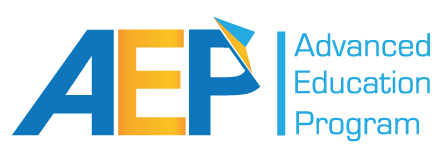 THESIS TITLE:THESIS TITLE:Advisor:Advisor:Duration: (From date to date)Duration: (From date to date)Students: (Fullnames and student IDs)Students: (Fullnames and student IDs)Contents: (Describe the details of what to be done, scope, objectives, methodologies, expected results)Contents: (Describe the details of what to be done, scope, objectives, methodologies, expected results)Research time lines: (Plan of action: describe the planning and the assigned tasks for each students)Research time lines: (Plan of action: describe the planning and the assigned tasks for each students)Approved by the advisor(s)Signature(s) of advisor(s)Ho Chi Minh city, …/…/…Signature(s) of student(s)